РОССИЙСКАЯ ФЕДЕРАЦИЯРОСТОВСКАЯ ОБЛАСТЬСОБРАНИЕ ДЕПУТАТОВ ГЛУБОЧАНСКОГО СЕЛЬСКОГО ПОСЕЛЕНИЯПОСТАНОВЛЕНИЕО назначении публичных слушанийНа основании статей 12, 28 Федерального закона от 6 октября 2003 года № 131-ФЗ «Об общих принципах организации местного самоуправления в Российской Федерации», статьи 10 Областного закона от 28 декабря 2005 года № 436-ЗС «О местном самоуправлении в Ростовской области», Устава муниципального образования «Глубочанское сельское поселение», в целях описания и утверждения границ муниципального образования «Глубочанское сельское поселение» в соответствии с требованиями градостроительного и земельного законодательстваПОСТАНОВЛЯЮ:1. Назначить публичные слушания по проекту решения Собрания депутатов Глубочанского сельского поселения «О целесообразности изменения границ муниципального образования «Глубочанское сельское поселение» (прилагается) на «21» ноября 2016 года по адресу: Зимовниковкий район, х. Плотников, ул. Мира, 22 в 14 часов 00 минут. 2. Настоящее постановление вступает в силу со дня его официального опубликования (обнародования).3. Контроль за исполнением настоящего постановления оставляю за собой.Проект РОССИЙСКАЯ ФЕДЕРАЦИЯРОСТОВСКАЯ ОБЛАСТЬСОБРАНИЕ ДЕПУТАТОВ ГЛУБОЧАНСКОГО СЕЛЬСКОГО ПОСЕЛЕНИЯРЕШЕНИЕ «___» ________ 2016 года                                                                               № ______О целесообразности изменения границ муниципального образования «Глубочанское сельское поселение»На основании части 4 статьи 12 Федерального закона от 
6 октября 2003 года № 131-ФЗ «Об общих принципах организации местного самоуправления в Российской Федерации», статьи 10 Областного закона 
от 28 декабря 2005 года № 436-ЗС «О местном самоуправлении в Ростовской области», Устава муниципального образования «Глубочанское сельское поселение», в целях описания и утверждения границ муниципального образования «Глубочанское сельское поселение», в соответствии с требованиями градостроительного и земельного законодательства, а также с учетом мнения населения Собрание депутатов Глубочанского сельского поселенияРЕШИЛО:1. Признать целесообразным изменение границ муниципального образования  «Глубочанское сельское поселение» согласно приложению настоящему решению путем:а) включения в состав территории Глубочанского сельского поселения земельного участка площадью 144,67 га из состава территории Мокрогашунского сельского поселения;б) передачи из состава территории Глубочанского сельского поселения земельных участков общей площадью 426,97 га (земельный участок площадью 247,51 га, земельный участок площадью 179,46 га) и включения их в состав территории Мокрогашунского сельского поселения;в) передачи из состава территории Глубочанского сельского поселения земельного участка площадью 7,07 га и включения его в состав территории Зимовниковского сельского поселения.2. Настоящее решение вступает в силу со дня его официального опубликования (обнародования).3. Контроль за исполнением настоящего решения возложить на председателя Собрания депутатов – главу Глубочанского сельского поселения.Приложениек решению Собрания депутатов Глубочанского сельского поселения «О целесообразности изменения границ муниципального образования «Глубочанское сельское поселение»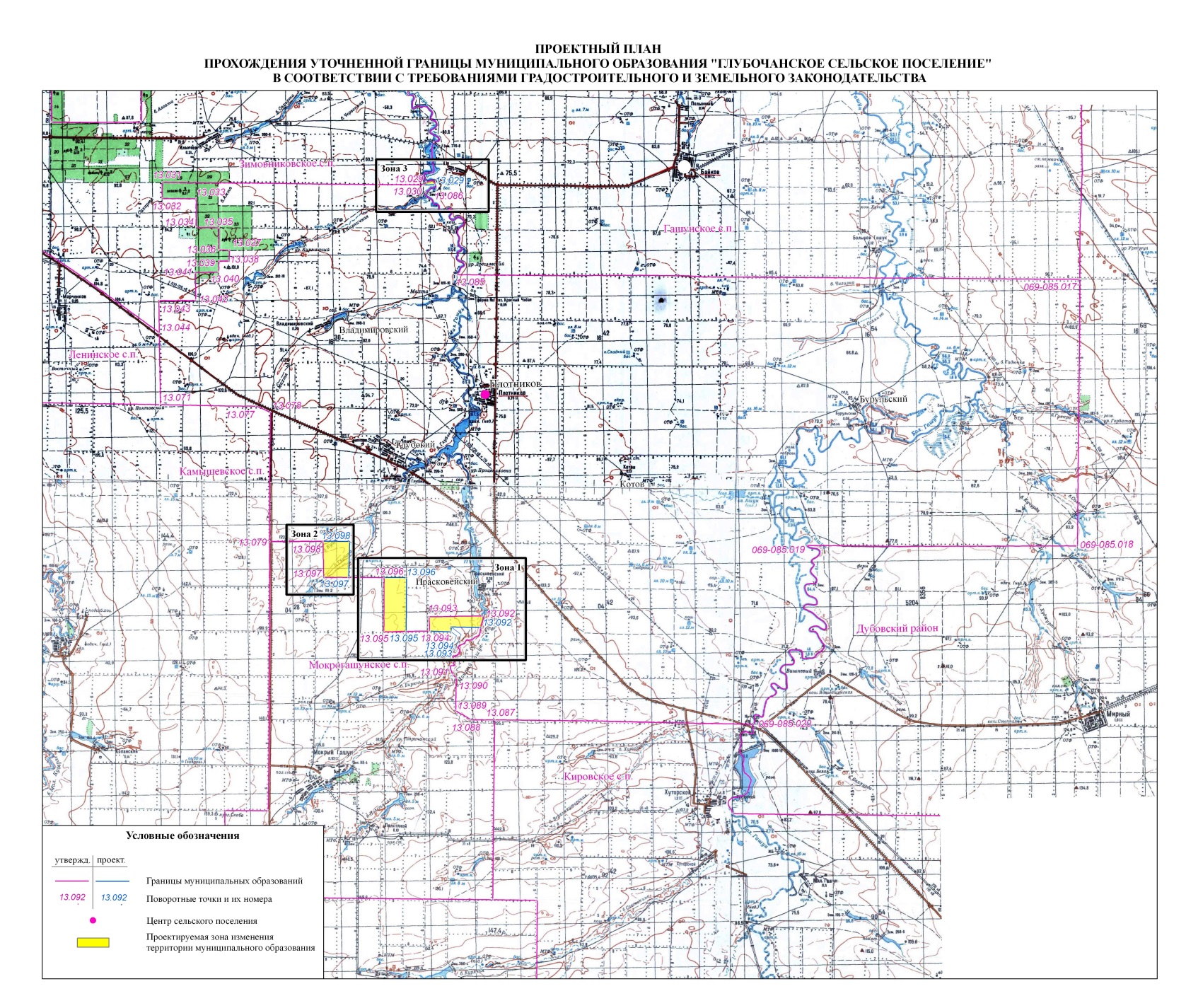 «14» ноября 2016 года№ 2х. ПлотниковПредседатель Собрания депутатов – глава Глубочанского сельского поселенияИ. А. ИгнатенкоПриложение кпостановлению председателя Собрания депутатов – главы Глубочанского сельского поселения от «14» ноября 2016 года № 2Председатель Собрания депутатов – глава Глубочанского сельского поселенияИ. А. Игнатенко